UGANDA NATIONAL EXAMINATION BOARD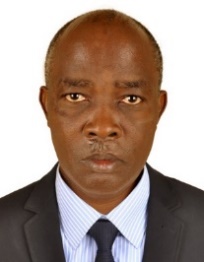 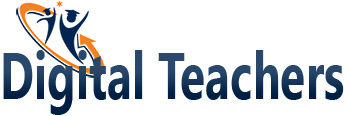            PRIMARY LEAVING EXAMINATION                     2012 Answers           ENGLISHTime allowed: 2hours 15 minutesIndex No:SECTION ASub-Section I.23. It is illegal unlawful/forbidden/prohibited to hunt animals in game parks.24. Honourable/honorable/honorary25. telephone numberQn 26-27: No definition, description, explanation or examples.Sentences must bring out the meaning of the word.Other forms of the word can be used.26. idea of : in this place/at this point/to this place/being present.27. ideas of: listen to or pay attention	Perceiving sound with ears28-30: The word must be in a sentence28.Mapenzi joined secondary school because he passed P.L.E.29. He went to a hotel which did not have a menu.30. The woman who has been imprisoned is innocent/guiltless/blameless/faultless/honest/honourable/honorable/upright.Qn 31-50Note: (a) the sentence must be correct	    (b) Any name of place or person that is misspelt makes the answer wrong.	    (c) Instructions must be followed correctly	    (d) All spellings and punctuations errors make the answer wrong.31. The pupils were too tired to go on with their work.32. Physical Education is very good subject because it made Kiprotich win a gold medal.33. It is two years since Joyce saw/last saw Cate.34. Ali has neither a bicycle nor a motorcycle.	Or Ali does have neither a bicycle nor a motorcycle.	Or Ali has neither a motorcycle nor a bicycle.	Or Ali does have neither a motorcycle nor bicycle.35. That is the health centre/center where my little brother was born.36. The head boy took a very wise decision. 37. Both Waiswa and Kawundha play the guitar (s) very well.Or Both Kawundha and Waiswa play the guitar very well.38. –Unless you start the journey early, you won’t be on time for examination.	- If you start the journey early, you will be on time  for  the examination.	- if you don’t start the journey early, you won’t be on time for the examination.39.  – Jerome liked/enjoyed sweet potatoes more than cassava.55. Type of letter:- Friendly.St. LambaertPrimary SchoolP. O. Box 121,Mukono 12th November,2014Dear Mary Napeyok,How are you? Thank you for the letter you wrote to me. I have just received it.I am requesting you to visit me in Kampala during Christmas holidaysDuring this I shall take you to the Zoo and the biggest market in Kampala. We shall also visit the Museum.Greet all your people. God bless you.Your Friend.Mullodi JackNB: the letter must be punctuated well.It must show correct and clear paragraphs.It must also have correct tense.The underlined parts are the ones that give us marks according to the instructions.We must write the right type of letter.You may close this letter by  using theseYoursYour loving friendYour affectionate friendYours sincerelyYour pen friend40.Mrs. Kibirige lent five thousand shillings to my motherMrs. Kibirige lent my mother five thousand shillingsMrs. Kibirige did lend 41There is hardly any water left in the bucket42By the time we gathered the rubbish, we had had lunchBy the time we had lunch, we had not collected the rubbish.43.“I reported the case to the police,” said our neighbour.“I have reported the case to the police,” said our neighbor.“I did report the case to the police,” said our neighbour.“She has reported the case to the police,” said our neighbour.“She reported the case to police”, said our neighbour.44.The parents were interested in the drama.The drama interested the parents.45.Tito is the owner of the black dictionary.46I last travelled to Kampala six years ago.47.Not only should we feed the animals but also treat them when they fall sick.Not only should we feed the animals but we should also treat when they fall sick.Not only should we feed animals but we should also treat them when they fall sick.48My grandmother was blind but very rich.My grandmother was blind but she was rich.49Every child in my class speak/does speak English fluently.Every child in my class speaks/does speak fluent English.50John is shorter than Sam.Section II51Answers must be in full sentences with correct spelling and punctuationsWrongly spelt names of people and places make the answer wrong.(a)Mr. Amu teaches Science.(b)Mrs. Byakika’s farm in/at Kolonyi.(c)They washed Uniforms/ironed uniformsThey wrote down the questionsThey bathed/dressed up.They had breakfast. (any one)(d)The pupils boarded the bus immediately it reached the parking yard.(e)Mrs. Byakika welcomed the pupils at the farmThe manager of the farm welcomed the pupils at the farmThe farm manageress welcomed the pupils at the farmMrs. Byakika, the manager welcomed the pupils at the far.(f)Livestock and crop unitsLivestock unit, crop(s) unit.(g)The pupils saw the diary cows in the livestock unit.The pupils did see the diary cows in the livestock unit.(h)Animals/domestic animalsAnimals on the farmAnimals in/at a farmFarm animals(i)Amazed, astonished, shocked, astounded, speechless, filled with surprise, flabbergasted(j)The pupils promised to start their own farm(s) when they grow up.52.(a)(b)(c)(d)(e)(fAll the sentences must be written in full. Any word left out or added will make the sentence wrong.One day, John and his mother were taking fruits to the market.John was carrying a basket full of fruits.On the way, he fell down.Most of the fruits were damaged because they were very ripe.John’s mother was very annoyed of the damaged fruits.She got a big stick and started beating him badly.Some people begged her to leave the boy but she refused.This annoyed people and they called police.She was then arrested and charged with child abuse.Finally, she was found guilty and imprisoned.53.(a)This/The school is found in SheemaThis/The School is found in Mbula.(b)The report form was for Kakuru Michael.It was Kakuru Michaels’s report.(c)The report form was made in 2012.(d) English (subject) was done best.The subject done best was English.(e)O.D. Moni teaches mathematics.(f)The pupil got eighty eight marks in SST and R.E.(g)There are eighty pupils in this class.(h)Mrs. Kayemba Maria was the class teacher.The class teacher was Kayemba Maria.(i)The head teacher’s remarks were, “Good result, keep it up”.The head teachers’s remarks were that they were good results.(j)The head teacher signed this report on 10th August, 2012.Or The Head teacher signed this report on August 10, 2012.54.(a)A rainy season is talked about in the poem.(b)The heavy rain didn’t spare people’s lives(c)The heavy rains hit the ground terribly/severely/badly/harshly/dangerously.(d)The heavy rain spoilt/hurt/damaged people’s clothes.(e)The livestock and trees were destroyed/demolished.(f)Apart from floods, the heavy rains caused landslides/caused death/destroyed houses/destroyed crops. (any of them)(g)The writer of the poem was left homeless.The writer of the poem was left without a home.(i)(i) destroyed/damaged/ razed down/dismantled/pulled down.(ii) without a home/without homes/with no home/with no shelter